Во исполнение Федерального Закона от 06.10.2003г. №131-ФЗ «Об общих принципах организации местного самоуправления в Российской Федерации», Закона Республики Саха (Якутия) от 15.06.2005г. 246-З № 499-III «О наделении органов местного самоуправления в Республике Саха (Якутия) отдельными государственными полномочиями по государственному регулированию цен (тарифов)», решения Районного Совета от 27.12.2007 г. № 15-35 «Об утверждении  Положения о порядке рассмотрения и утверждения цен и тарифов на продукцию, товары и услуги»,  п о с т а н о в л я ю:Утвердить график защиты цен и тарифов предприятий и учреждений муниципальной формы собственности в 2022 году, регулирование которых входит в полномочия муниципального образования «Ленский район», согласно приложению № 1 настоящего постановления.Утвердить график защиты цен и тарифов в 2022 году, подлежащих государственному регулированию, полномочия по регулированию которых переданы муниципальному образованию «Ленский район», согласно приложению № 2 настоящего постановления.Рекомендовать главам муниципальных образований поселений установить аналогичные графики защиты тарифов, подлежащих регулированию на уровне органов местного самоуправления поселений, со сроком защиты тарифов до утверждения бюджета на очередной финансовый год.Руководителям организаций, хозяйствующих субъектов, включенных в графики, обеспечить своевременную защиту тарифов. Главному специалисту управления делами (Иванская Е.С.) опубликовать данное постановление в средствах массовой информации и разместить на официальном сайте муниципального образования «Ленский район». Контроль исполнения данного постановления возложить на заместителя   главы   по инвестиционной и экономической политики Черепанова А.В.График защиты цен и тарифов предприятий и учреждений муниципальной формы собственности в 2022 году, регулирование которых входит в полномочия муниципального образования «Ленский район»  Начальник управления инвестиционной и экономической                                                  Р.П.НиконоваГрафик защиты цен и тарифов в 2022 году по государственному регулированию цен по переданным государственным полномочиямНачальник управления инвестиционной                                                                          Р.П. Никоноваи экономической политики	                                                 Муниципальное образование«ЛЕНСКИЙ РАЙОН»Республики Саха (Якутия)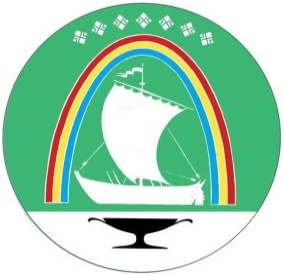 Саха Өрөспүүбүлүкэтин «ЛЕНСКЭЙ ОРОЙУОН» муниципальнайтэриллиитэПОСТАНОВЛЕНИЕ                  УУРААХг. Ленск                      Ленскэй кот «30» _ноября__  2021 года                                         № _01-03-750/1__от «30» _ноября__  2021 года                                         № _01-03-750/1__    Об утверждении графиков защиты цен (тарифов) в 2022 году,            регулируемых муниципальным образованием «Ленский район»Глава                                                                                      Ж.Ж. АбильмановПриложение №1к постановлению главыот «__»  ___________ 2021 г.№   _____________________Наименование услугНаименование регулируемого субъектаСрок предоставления материалов и защиты цен (тарифов)Срок предоставления материалов и защиты цен (тарифов)Срок предоставления материалов и защиты цен (тарифов)Срок предоставления материалов и защиты цен (тарифов)Срок предоставления материалов и защиты цен (тарифов)Наименование услугНаименование регулируемого субъекта2022 год2022 год2022 год2022 год2022 годНаименование услугНаименование регулируемого субъекта29 апреля – 28 мая01 июня – 30 июня12 июля – 10 августа18 октября -16 ноябряПлатные образовательные услуги	МКУ «Районное управление образования», муниципальные бюджетные учреждения образованияОптово – отпускная надбавкаМУП «Ленский молокозавод»Предельная стоимость платных услугМБУ «Управление по эксплуатации и содержанию административных зданий «Гранит»Предельная стоимость платных услугМКУ « Комитет по физической культуре и спорту»Приложение № 2к постановлению главыот «__»  ___________ 2021 г.№   _____________________Наименование услугНаименование регулируемого субъектаСрок предоставления материалов и защиты цен (тарифов) в                                     2022 годуПеревозка пассажиров и багажа общественным транспортом в городском, пригородном, внутрирайонном сообщенииОрганизации  всех форм собственности, в том числе,  индивидуальные предприниматели01 июня – 30 июня